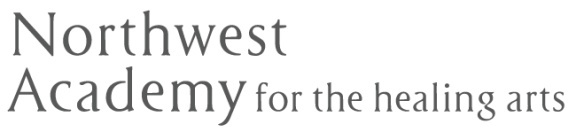 Professional GoalsWritten goals are a powerful visual and motivational declaration of your intention. Please list six business related goals for each of the timeframes listed below.  6 Months After Graduation1.2.3.4.5.6.One Year After Graduation1.2.3.4.5.6.Two Years After Graduation1.2.3.4.5.6.Five Years After Graduation1.2.3.4.5.6.Now that you’ve taken the time to clarify your goals, it’s time for further reflection. Ask yourself the following questions: What do I need to change in my life to accomplish these things?What help from others do I need to achieve success in these areas?Who are the people that can help me? What problems do I anticipate when acting on these goals?What will I achieve if I complete these goals?